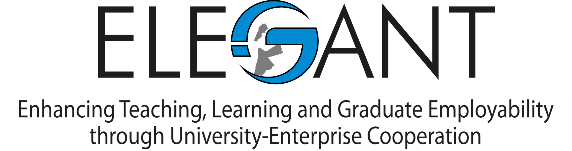 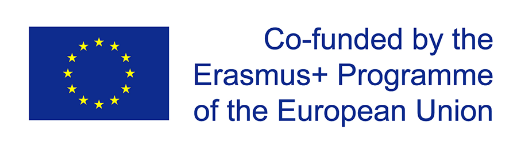 Enhancing Teaching, Learning and Graduate Employability through University-Enterprise Cooperation (ELEGANT)Annual Planning and Monitoring Meeting22-23 November 2021Universita Politecnica delle Marche, AnconaAGENDADay 1: 22 November 20219.30-9.45	Welcome and introduction of participants 		Prof Giuseppe Canullo, Universita Politecnica Delle Marche		Prof Nebojsa Stojcic, University of Dubrovnik9.45-11.00	Overall review of project activities		Prof Nebojsa Stojcic; Prof Iraj Hashi, University of Dubrovnik11.00-11.30		(Coffee	)11.30-13.00	Introducing Mrs Jenny Herbert, External Evaluator of the Project		Reports from partner institutions on the progress of the progject		PSUT - Mr Yazan Abuyaghi/Prof Walid Salameh		JUST - Prof Fahmi Abu Al Rub		ABAU - Prof Tareq Alazab		MUBS - Prof Bassem Kaissi		BAU - Prof Sobhi Abou Chahine		INT@J - Mr Ayad Al Ashram		SCSL- Dr Joumana Dargham		SU - Prof Abdel Hamid Soliman		UNICPM - Prof Giuseppe Canullo		Psicoglobal - Dr Marina Ventura13.00-14.30	Lunch14.30-16.00	Discussion of the Intermediate Report of the Project and Steering Committee’s Response19.00	DinnerDay 2: 23 November9.30-13.00	Revised dissemination strategy and project visibility		Plan of Activities for 3rd year of the project	Prof Nebojsa Stojcic; Prof Iraj Hashi, University of Dubrovnik and other(Coffee 	participants11.00-11.30)	 Extension of the project by one year WP1 (MOUs, software development) WP2 (Work of the Liaison Office; additional seminars) WP3 (Curriculum Development)13.00-14.30	Lunch14.30-16.00	Other outstanding issuesEquipmentFinancial issues